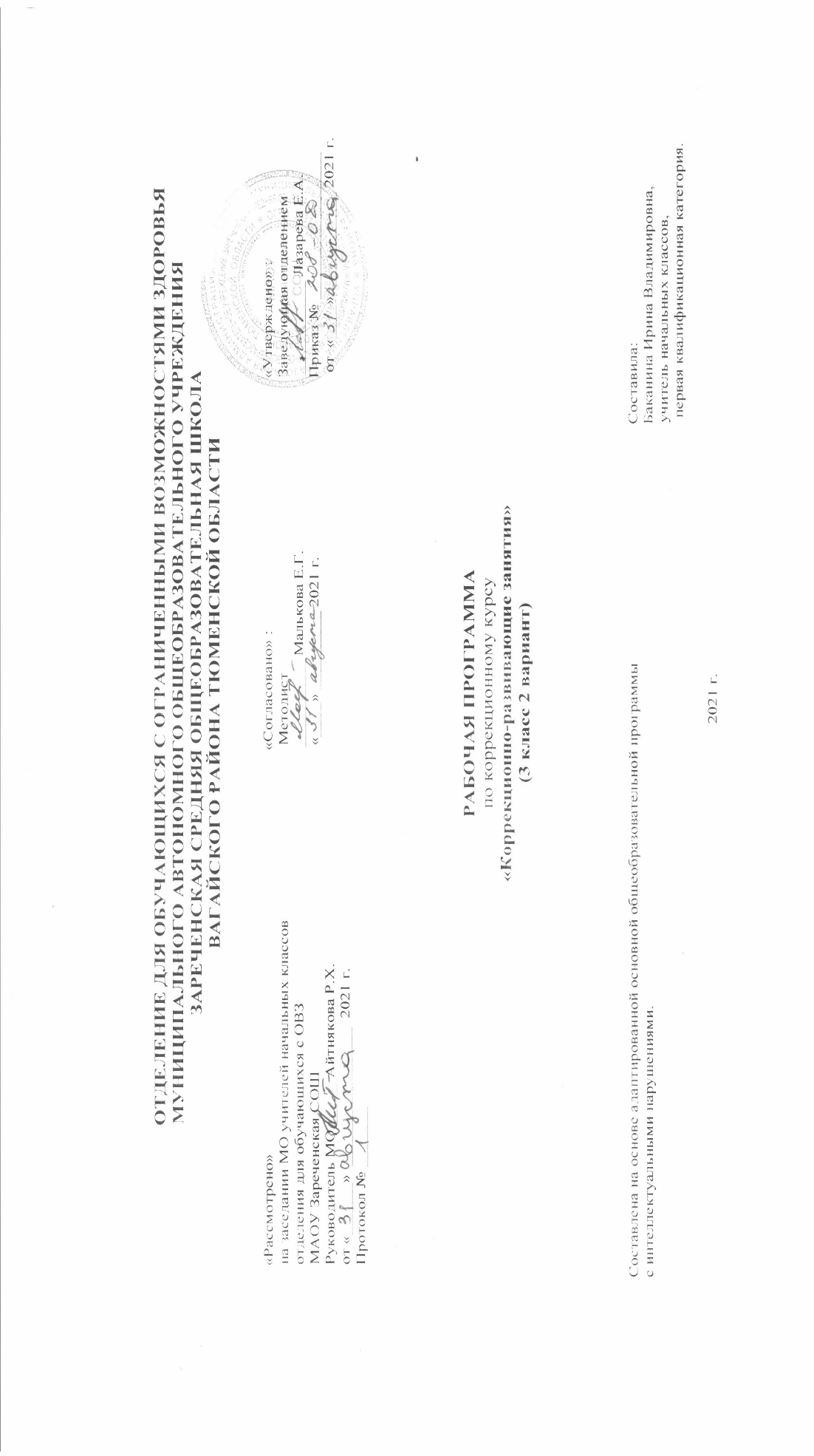 1.Пояснительная записка.Адаптированная рабочая программа по коррекционному курсу «Коррекционно-развивающие занятия»3 класс ФГОС образования обучающихся с интеллектуальными нарушениями разработана на основании следующих нормативно-правовых документов:1.Федеральный закон «Об образовании в Российской Федерации» от 29.12.2012 №273-ФЗ.2.Приказ Министерства образования и науки Российской Федерации от 19.12.2014 №1599 «Об утверждении федерального государственного образовательного стандарта образования обучающихся с умственной отсталостью (интеллектуальными нарушениями)».3.Учебный план отделения для обучающихся с ОВЗ МАОУ Зареченская СОШ.4. Адаптированная образовательная программа отделения для обучающихся с ОВЗ МАОУ Зареченская СОШ.Программа курса «Коррекционно – развивающие занятия» направлена на формирование полноценного восприятия окружающей действительности. Первой ступенью познания мира является чувственный опыт человека. Успешность умственного, физического, эстетического воспитания в значительной степени зависит от качества сенсорного опыта детей, т.е. от того, насколько полно ребенок воспринимает окружающий мир. Целью обучения является обогащение чувственного опыта в процессе целенаправленного систематического воздействия на сохранные анализаторы. На реализацию цели направлены задачи: - коррекция всех компонентов психофизического, интеллектуального, личностного развития обучающихся с умственной отсталостью с учетом их возрастных и индивидуальных особенностей;- развитие активности, самостоятельности и независимости в повседневной жизни;- формирование основ нравственного самосознания личности, умения правильно оценивать окружающее и самих себя;- формирование эстетических потребностей, ценностей, чувств;- обеспечение целенаправленного личностного развития воспитанников для их подготовки к самостоятельной жизни;- стимулирование творческой активности и самореализации обучающихся в различных видах внеурочной деятельности;- создание условий для сохранения и укрепления здоровья обучающихся, формирования у них стремления к здоровому образу жизни; - развитие трудолюбия, способности к преодолению трудностей, целеустремленности и настойчивости в достижении результата;- расширение представлений ребенка о мире и о себе, его социального опыта;- формирование положительного отношения к базовым общественным ценностям;- расширение круга общения, выход обучающегося за пределы семьи и образовательной организации;- развитие навыков осуществления сотрудничества с педагогами, сверстниками, родителями, старшими детьми в решении общих    проблем; - укрепления доверия к другим людям; - развитие доброжелательности и эмоциональной отзывчивости, понимания других людей и сопереживания им. Программно-методический материал включает разделы: «Зрительное восприятие», «Слуховое восприятие», «Кинестетическое восприятие», «Восприятие запаха», «Восприятие вкуса». Содержание каждого раздела представлено по принципу от простого к сложному. Сначала проводится работа, направленная на расширение диапазона воспринимаемых ощущений ребенка, стимуляцию активности. Под активностью подразумеваются психические, физические, речевые реакции ребенка, например: эмоционально-двигательная отзывчивость, концентрация внимания, вокализация. В дальнейшем в ходе обучения формируются сенсорно-перцептивные действия. Ребенок учится не только распознавать свои ощущения, но и перерабатывать получаемую информацию, что в будущем поможет ему лучше ориентироваться в окружающем мире.2.Общая характеристика коррекционного курса.   Дети с ОВЗ - это сложный своеобразный контингент. У них наблюдается недоразвитие познавательной деятельности как основной признак, симптом умственной отсталости и некоторые особенности эмоционально – волевой сферы. Эмоции умственно отсталых детей поверхностны, неустойчивы, изменчивы. На одно и то же повторяющееся явление, они могут реагировать по-разному. Развитие произвольного внимания, слуховой памяти, наглядно-образного мышления помогают воспитанию глубины чувств и эмоциональной отзывчивости. Именно занятия по развитию произвольного внимания, слуховой памяти, наглядно-образного мышления знакомят ребёнка с неизменными во все времена эталонами добра и зла, причем не в назидательной форме, а так, что ребенок сам понимает, что хорошо, а что плохо. С действиями полюбившихся героев ребенок может сверять и свои собственные поступки. Поэтому необходимо перед рассказыванием чего-то создать положительный эмоциональный настрой, успокоить ребенка, ввести его в состояние волшебства, заинтересованности увидеть и услышать что-то необычное. Эмоциональный фон, который создает учитель при чтении, рассказе, смена голоса, отражение на лице учителя эмоциональных состояний каких- то персонажей – все это способствует тому, что ребенок, бессознательно начинает «отражать» на своем лице те чувства, которые он испытывает при прослушивании, включаясь в совместную работу с учителем. Задача учителя научить ребёнка не только переживать, радоваться, сочувствовать, но и побуждает его к речевому контакту. Ее значение расширяется до понятия «социальная адаптация», а значит, данная работа играет важную роль в коррекции и компенсации грубых аномалий развития, подготовке детей с умственной отсталостью к жизни и труду.3.Описание места коррекционного курса в учебном плане.Программа по коррекционному курсу по учебному плану рассчитана на 1 час в неделю, 34 учебные недели (34 часа в год).Учебный план.4.Личностные и предметные результаты освоения коррекционного курса.Данная программа позволяет формировать следующие универсальные учебные действия (УУД):Регулятивные: обеспечивая умения решать проблемы, возникающие в ходе общения, при выполнении ряда заданий в ограниченное время; извлекать необходимую информацию из текста, реалистично строить свои взаимоотношения со взрослым.Познавательные: планировать свои действия в соответствии с поставленной задачей; наблюдать, сравнивать по признакам, сопоставлять; оценивать правильность выполнения действий и корректировать при необходимости;Коммуникативные: уметь ориентироваться на позицию партнера в общении и взаимодействии.Средствами формирования УУД служат психогимнастические упражнения, дискуссионные игры, эмоционально-символические и релаксационные методы. Формирование этих УУД в младшем школьном возрасте поможет школьнику адаптироваться и подготовиться к жизни в современном обществе                                                                     5.Содержание коррекционного курса.Развитие аналитико-синтетической сферы. Продолжение развития наглядно-образного мышления и способности анализировать. Анализ и синтез на основе построения простейших обобщений с абстрагированием от несущественных признаков. Упражнения, требующие сравнения, абстрагирования от несущественных признаков, выделения существенных признаков с последующим использованием проведенного обобщения и выявления закономерности для выполнения заданий: продолжение ряда чисел, фигур, слов, действий по заданной закономерности. Упражнения на поиск недостающей фигуры с нахождением 2-3 особенностей, лежащих в основе выбора, поиск признака отличия одной группы фигур (понятий) от другой. Построение простейших умозаключений, их проверка и уточнение. Развитие внимания. Развитие переключения внимания, формирование навыков произвольности. Упражнения на поиски ходов в сложных лабиринтах с опорой на план и составление детьми собственных планов к лабиринтам, игра “Муха”, игра “Кто быстрее и точнее”, основанная на диагностическом тесте “Корректурная проба”, поиск ошибок в тексте. Развитие воображения. Развитие творческого воображения и элементов конструктивного мышления. Упражнения аналогичные, применяемые на 2-м этапе, составление плоскостных геометрических фигур и предметов с использованием специальных наборов “Волшебный круг” и др. Развитие памяти. Развитие визуальной, аудиальной и тактильной памяти (увеличение объема, устойчивости, эффективности перевода информации из кратковременной в долговременную память). Упражнения аналогичные, используемые на 2-м этапе, с увеличением объема и сложности запоминаемой информации, а также упражнение “Зрительный диктант”, игра “Волшебный мешочек”. Развитие личностно-мотивационной сферы. Развитие навыков совместной деятельности. Упражнения, развивающие навыки совместной деятельности и чувство ответственности.6.Календарно-тематическое планирование.                                                       7.Описание материально – технического обеспечения образовательной деятельности.1.Комплекс дидактических, коррекционно – развивающих игр.2.Пластилин, альбом, фломастеры.3.Компьютер, проектор.4.Календарь, циферблат.5.Предметные и сюжетные картинки по темам.ПредметКол-во часов в неделю1ч2ч3ч4чгодКоррекционно-развивающие занятия18810834№Тема урокаЧасыДата проведенияДата проведения№Тема урокаЧасыПланФакт1Свойства предметов(цвет, форма, размер, вкус).12Решение простых задач.13Решение составных задач.14Изменение формы геометрических фигур.15Порядок следования предметов-закономерности.16Развитие навыков планирования и самоконтроля.17Группировка предметов по одному, двум, трем признакам.18Объединение групп предметов по заданному признаку.19Развитие мыслительных операций.110Развитие творческих способностей.111Развитие сравнительных операций.112Тренировка памяти.113Тренировка внимания.114Развитие логического мышления.115Упражнения для развития речи.116Развитие мелкой моторики.117Сравнение предметов.118Описание предметов.119Ориентировка в пространстве.120Временные представления.121Тренировка зрения.122Тренировка слуха.123Развитие речи и словаря.124Классификация предметов.125Развитие крупной и мелкой моторики.126Отгадывание загадок, ребусов.127Работа над заголовком.128Составление плана работы.129Пересказ по плану.130Игры с буквами и слогами.131Составление рассказа по серии картинок.132Игры с цифрами и числами.133Работа с тестами.134Игры и упражнения для развития речи.1